ISPER WEBTECA RISORSE UMANE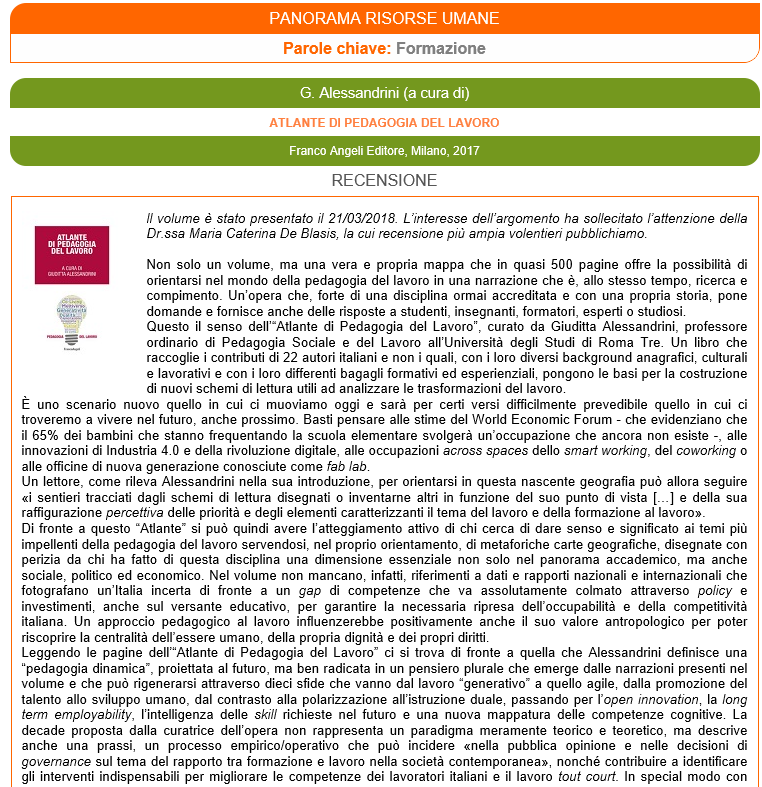 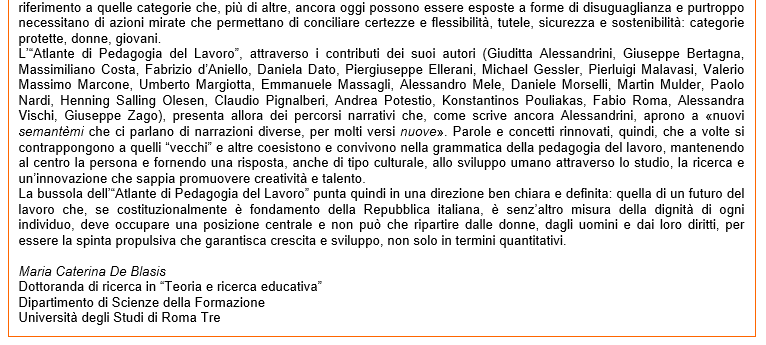 